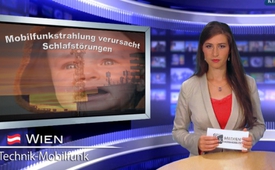 Farsímageislun veldur svefntruflunum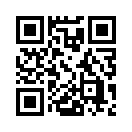 Læknirinn og umhverfisheilbrigðissérfræðingurinn Dr. Scheiner rannsakaði árið 2001 melatoninmagn hjá 25 íbúum í Percha í Bæjaralandi.  Fólkið bjó milli 200 og 500 m. frá nýuppsettu farsímamastri.  Melatonin er mjög mikilvægt hormón til jafnvægisstillingar líkamans og er framleitt í heilakönglinum.  Það hefur áhrif á líkamsklukku svefns og vöku og eykur dýpt og gæði svefnsins. Mælingarnar hófust þrem mánuðum fyrir og lauk fjórum mánuðum eftir að farsímamastrið var tekið í notkun.Læknirinn og umhverfisheilbrigðissérfræðingurinn Dr. Scheiner rannsakaði árið 2001 melatoninmagn hjá 25 íbúum í Percha í Bæjaralandi.  Fólkið bjó milli 200 og 500 m. frá nýuppsettu farsímamastri.  Melatonin er mjög mikilvægt hormón til jafnvægisstillingar líkamans og er framleitt í heilakönglinum.  Það hefur áhrif á líkamsklukku svefns og vöku og eykur dýpt og gæði svefnsins. Mælingarnar hófust þrem mánuðum fyrir og lauk fjórum mánuðum eftir að farsímamastrið var tekið í notkun.  Eftir að starfsemi þess hófst sýndu 80% þeirra sem rannsakaðir voru talsverða melantoninlækkun eða að meðaltali 37%. Við minnkaða framleiðslu á svefn- og varnarhormóninu um nætur leiðir það til svefntruflana, burnout-heilkennis og ótímabærrar öldrunar.  Rannsóknin leiðir í ljós að kvartanir sem hafa borist frá fólki sem margt hvert býr í nánd við farsímamöstur er ekki byggðar á tilbúningi heldur eru mælanlegar og í beinum tengslum við minni framleiðslu á melantonini. 

Kanadíski sérfræðingurinn í umhverfisheilbrigði Dr. Stephen J. Genius staðfestir þetta svohljóðandi:

„Hingað til benda flestar rannsóknir sem eru framkvæmdar 
af óháðum vísindamönnum utan ríkisstofnana og án tengsla 
við iðnaðinn, allar í sömu átt:
Því oftar sem maður dvelur innan virks rafbylgjusviðs því 
alvarlegri og margþættari eru afleiðingarnar“eftir msy.Heimildir:http://www.drscheiner-muenchen.de/?page_id=675http://www.anti-zensur.info/azkmediacenter.php?Mediacenter=referent&topic=5&id=12Þetta gæti þér líka þótt áhugavert:---Kla.TV – Hinar fréttirnar ... frjálsar – óháðar – óritskoðaðar ...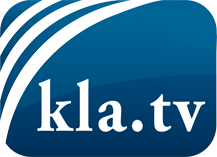 það sem fjölmiðlar ættu ekki að þegja um ...fáheyrt frá fólkinu, für das Volk ...reglulegar fréttir á www.kla.tv/isÞað borgar sig að fylgjast með!Ókeypis áskrift með mánaðarlegu fréttabréfi á netfangið
þitt færðu hér: www.kla.tv/abo-isÁbending öryggisins vegna:Mótraddir eru því miður æ oftar þaggaðar niður eða þær ritskoðaðar. Svo lengi sem flytjum ekki fréttir samkvæmt áhuga og hugmyndafræði kerfispressan getum við sífellt reikna með því að leitað sé eftir tilliástæðum til þess að loka fyrir eða valda Kla.TV skaða.Tengist því í dag óháð internetinu! Smellið hér: www.kla.tv/vernetzung&lang=isLicence:    Creative Commons leyfi sé höfundar getið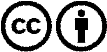 Við útbreiðslu og deilingu skal höfundar getið! Efnið má þó ekki kynna tekið úr því samhengi sem það er í.
Stofnunum reknum af opinberu fé (RÚV, GEZ, ...) er notkun óheimil án leyfis. Brot á þessum skilmálum er hægt að kæra.